Su servidora Diputada Diana Patricia González Soto, cumpliendo con el compromiso conforme a lo dispuesto en la ley de acceso a la Información Pública para el Estado de Coahuila de Zaragoza, en los artículos 26 fraccion XIII, presenta la siguiente información de gestiones realizadas en el mes de Octubre de 2019.DIPUTADADIANA PATRICIA GONZÁLEZ SOTO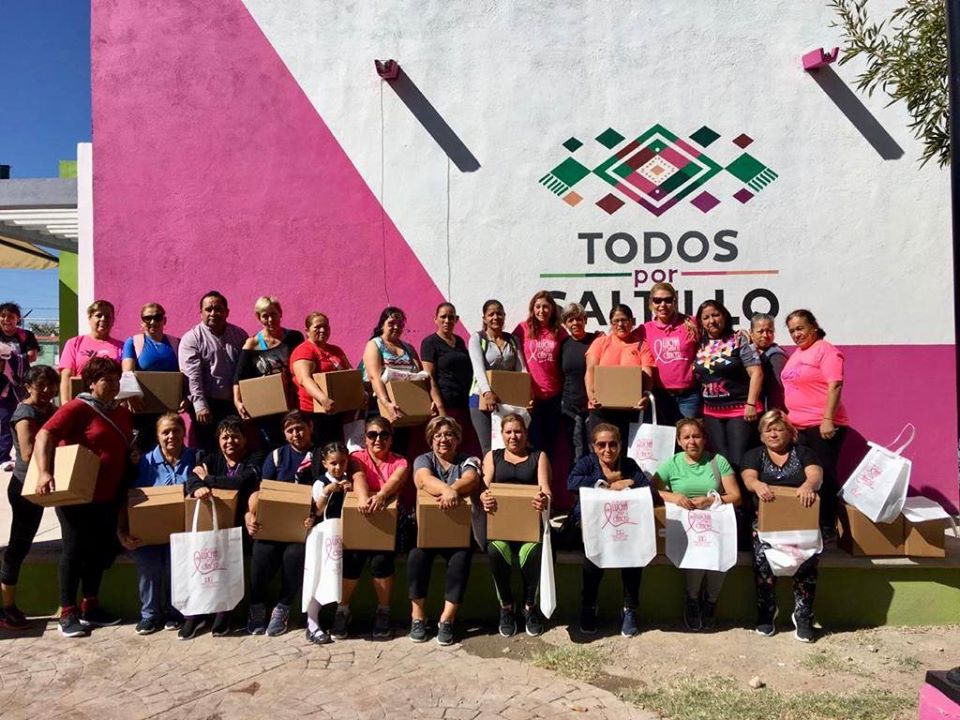 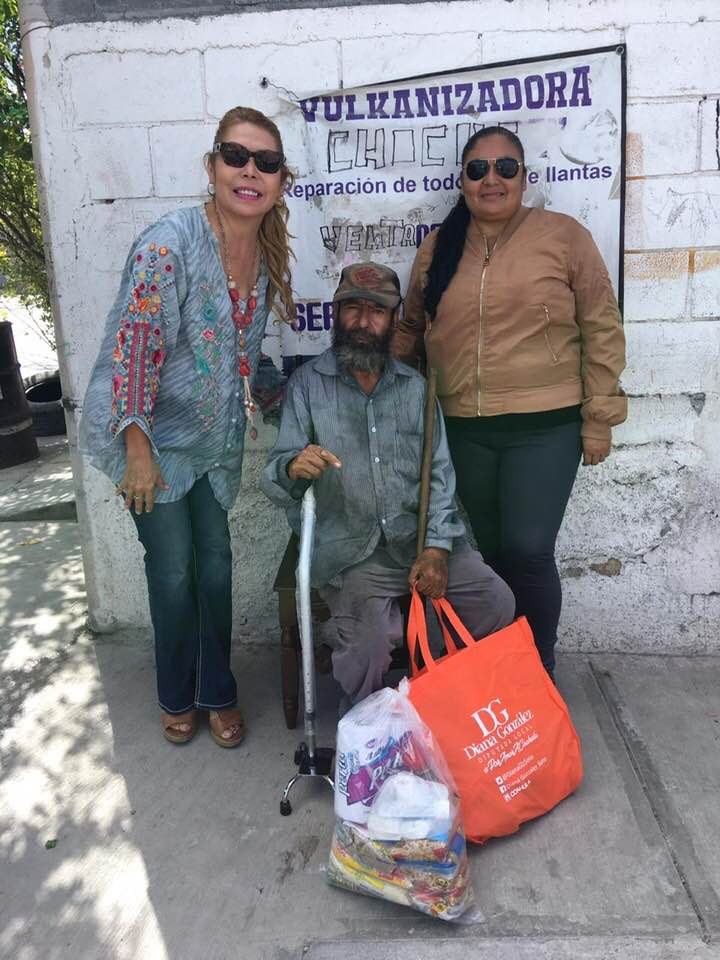 CantidadDescripción3Silla de Ruedas1Andadera3Bastones14Asesoría Jurídica100Despensas20Asistencia Psicológica40 (Regalos para lotería)Apoyo loterías 60Apoyo económicos10Apoyo medicamento40Apoyo Mochilas300Bolsas Ecológicas Lucha contra el cancer